Koliko brzo se Zemlja vrti?Brzina kretanja planeta ovisi o tome na kojoj se paraleli nalazite. Što ste bliže ekvatoru, to je brzina veća. Na ekvatoru je brzina Zemljine rotacije 1.600 km / h. Ako pomaknemo svoje stajalište na područje od 45 stupnjeva sjeverno od ekvatora  brzina je manja i iznosi 1,180 km / h.Ta će se brzina smanjivati pomicanjem u smjeru sjevera ili juga sve dok ne stignete do Sjevernog ili južnog pola. Tamo ćete se iznenaditi koliko dugo vremena treba za vrtnju (jer je tu najsporija) – čitav dan.Ove razlike u brzinama na određenim mjestima na planetu, pokazale su se kao prednost svemirskim agencijama i njihovom slanju raketa u Svemir.Naime, kod slanja ljudi na Međunarodnu svemirsku postaju, najidealna lokacija je svakako ona najbliža ekvatoru. Zbog toga sve teretne misije na Međunarodnoj svemirskoj postaji kreću iz Floride, SAD. Na taj način se rakete kod lansiranja kreću u istom smjeru kao Zemlja, i tako dobivaju na brzini kako bi što lakše poletjele u nebo.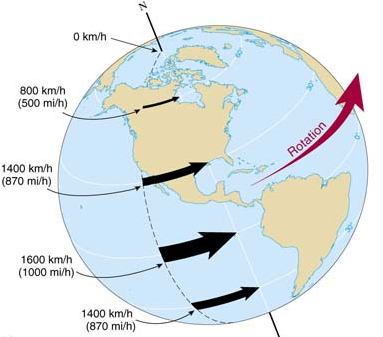 